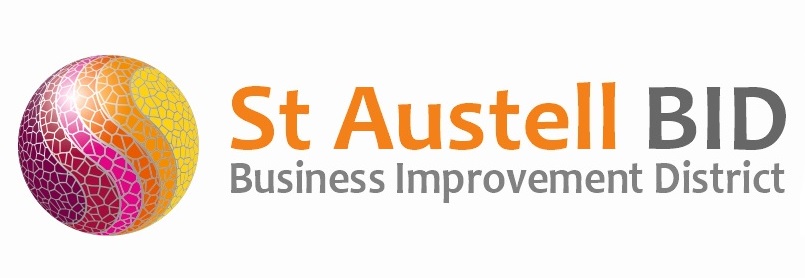 BOARD MEETINGTuesday 5th September 2023, 5.30pmWhite Hart HotelAGENDAWelcome and Apologies								DLMinutes of Previous Meeting (4th July 2023) 					DLFinancial Update									DLSt Austell Revitalisation Partnership						DL/NWBID Managers Roundup								AMDirectors’ updates/AOB								ALL